Answers for the GD extension task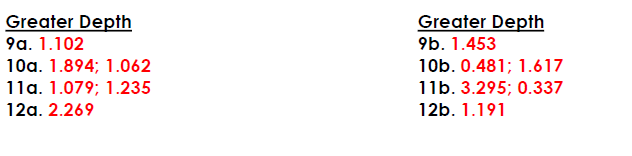 